FUNDACIÓN EMILIO KOMARCURSO SEPTIEMBRE 2017PROFESOR ALBERTO BERROARISTÓTELES: UN APORTE DECISIVO A NUESTRA TRADICIÓN OCCIDENTAL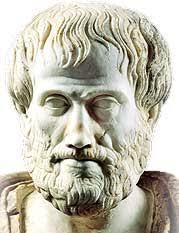 ¿De qué se trata la tan mentada “tradición occidental” de la que todavía conservamos el orgullo? ¿Cuáles son sus ingredientes esenciales? Solemos ubicar entre ellos, no sin razón, el componente griego. ¿En qué consiste? ¿Quiénes son, como diría M. Heidegger, sus “pensadores esenciales”? Uno de ellos, probablemente la cumbre más elevada de la cadena montañosa, es Aristóteles (384- A.C.). Se habla mucho de él, pero no lo conocemos tanto, y si lo hacemos es a través de la mediación de su gran intérprete cristiano Santo Tomás de Aquino, o simplemente de la repetición manualística que tanto empobrece. Pero es bueno volver sobre el Aristóteles “original”, precristiano, un pensador que hace 24 siglos acuñó conceptos y pensamientos que todavía nos alimentan. Conviene volver sobre algunos “pensamientos esenciales” de este pensador  para repensarlos en su pureza y meditar acerca de su actualidad para nuestras vidas y para esta nueva etapa de la cultura en la que ellas se despliegan. No se trata sólo de estudiar lo que dijo un filósofo, o de lo que sostenía una cultura del pasado, sino de saber mejor acerca de quiénes somos y de dónde provenimos.PRIMER ENCUENTRO. MIÉRCOLES 6 DE SEPTIEMBREQUÉ SIGNIFICA LO “GRIEGO”Breve introducción respecto del aporte griego a la cultura occidental. Algunos términos claves: Kósmos. Lógos. Nous. Theoría. El problema del desgaste de los términos más significativos y la necesidad de su resignificación. Terminología griega, latina y en lenguas romances. SEGUNDO ENCUENTRO. MIÉRCOLES 13 DE SEPTIEMBREBREVE METAFÍSICA ARISTOTÉLICAEl descubrimiento del “ente particular”. Breve encuadre en la Historia previa. El ente en la tradición presocrática y la socrática. Del arjé a los eidos. Platón y Aristóteles. El eidos encarnado y sus implicancias. La “sustancia particular” en contraste con el “ser genérico”. El realismo de la forma y el sentido. El concepto de enteléjeia (Gómez Robledo).TERCER ENCUENTRO. MIÉRCOLES 20 DE SEPTIEMBRELAS FORMAS DE LA VIDA HUMANA Y LA PRIMACÍA DE LA THEORÍALa vida humana, como forma superior de vida, y la realización de la propia diferencia específica. Qué significa zoon logikón. Logos, diánoia, nous. Sus tres formas: el “bíos theoretikós”, el “bíos praktikós” y el “bíos poietikós”. ¿Qué significa la primacía de la theoría? Una frase del maestro que suscribiría el discípulo: nous kybernétes tés psijés.CUARTO ENCUENTRO. MIÉRCOLES 27 DE SEPTIEMBRELA VIDA BUENALa “recta razón” (orthós lógos). Implicancias en el orden teórico y en el orden práctico. El magno tema del acierto. El ordenamiento de las pasiones. Centralidad de la phrónesis. El libro VI de la Ética a Nicómaco. La unión con lo sensitivo. Aportes fundamentales de la Ética aristotélica como ciencia del “Ethos”. Capacidades, actividades, héxis. Fines y medios y formas de vida. Centralidad de la areté.